Your recent request for information is replicated below, together with our response.What are Police Scotland doing about implementing a dashcam portal. The next base portal is free to use and is now working throughout England and Wales with a large degree of success. I would like to know intended next steps and reasons for delay. This saves lives and drives behavioural change. Please overcome the hurdles to get it implemented.A review/consideration of dashcam portal capability was held around July 2023This was discussed with involved parties and shared more formally in August 202313th July 2023 – Time was set aside (within an already planned meeting between Police Scotland and Scottish Government/Police Division colleagues to allow colleagues from Transport Scotland to join and discuss Dashcam Portal Project.In this meeting the up to date position of Police Scotland was shared and explained.Mark Williams (Assistant Chief Constable – Operational Support) and Andrew Hendry(Chief Digital & Information Officer) agreed this position/proposed approach.To be of assistance, please see the attached briefing paper.How much of the £300000 has been spent which was received from the Scottish Government for a feasibility study. 
A grant of £300,484 was made available through Scottish Government Road Safety Framework, payable over financial years 2021-2024.  This funding was to cover the additional police resources required to explore the pilot, along with the implementation of a secure web portal and independent evaluation to identify the benefits, any learning and to inform a decision as to its permanent implementation.  Police Scotland appointed a funded Road Policing Inspector to oversee necessary preliminary research and benchmarking with other UK Forces.  A total of £21,732 has been drawn down since 2021. No funds beyond the £21,732 in 2021 have been drawn down from the grant made available.If you require any further assistance, please contact us quoting the reference above.You can request a review of this response within the next 40 working days by email or by letter (Information Management - FOI, Police Scotland, Clyde Gateway, 2 French Street, Dalmarnock, G40 4EH).  Requests must include the reason for your dissatisfaction.If you remain dissatisfied following our review response, you can appeal to the Office of the Scottish Information Commissioner (OSIC) within 6 months - online, by email or by letter (OSIC, Kinburn Castle, Doubledykes Road, St Andrews, KY16 9DS).Following an OSIC appeal, you can appeal to the Court of Session on a point of law only. This response will be added to our Disclosure Log in seven days' time.Every effort has been taken to ensure our response is as accessible as possible. If you require this response to be provided in an alternative format, please let us know.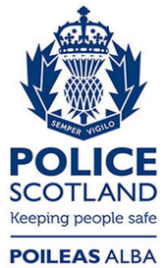 Freedom of Information ResponseOur reference:  FOI 24-0008Responded to:  23 January 2024